PONEDJELJAK, 30.03.2020.HRVATSKI JEZIK-Danas su učenici pratili kako se piše slovo Đ, zato će u pisanke napisati po dva reda velikog i malog tiskanog slova ĐOnda će napisati rečenice:MAMA ĐURĐA IMA LIJEPO POSUĐE.DJEDA ĐURU BOLE LEĐA.-U udžbeniku na 82. str. vježbat će čitanje priče –Građevine oko nas-Na kraju riješit će 4. i 5. zad. na 83. str.MATEMATIKA-Budući da smo prošli tjedan uspoređivali brojeve do 20,danas slijedi vježbanje –U bilježnicu učenici će napisatiPLAN PLOČE:                           USPOREĐIVANJE BROJEVA DO 20-učenici će pokušati riješiti naredna tri zadatka i rješenja zapisati u bilježniceKoji brojevi se nalaze između 14 i 17?	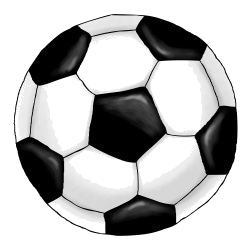 ..................................................................................................................Poredaj od najvećeg do najmanjeg ove brojeve: 14, 11, 17, 18 i 12.................................................................................................................Poredaj brojeve od najmanjeg do najvećeg: 14, 11, 13, 18, 15 i 20..................................................................................................................-Zatim će riješiti 9.,10. i 11. zad. u udžbeniku na 60. str.-Ako žele mogu odigrati igru –Zbrajanje 13+4https://wordwall.net/embed/5c157cad807c4c7388117dcacc184908?themeId=1&templateId=46PRIRODA I DRUŠTVO- U filmu Biljke u proljeće pogledaj kako rastu i razvijaju se biljke. https://www.youtube.com/watch?v=O1h9hezlpHg-Budući da su danas upoznali poslove u proljeće, u bilježnice će nacrtati proljetni posao koji bi htjeli ili mogli raditi ovog proljeća -Treba riješiti 12. zad.  na 29. str.Na kraju mogu odigrati igru -Rad ljudi u proljećehttps://learningapps.org/watch?v=p0t1u90jn18TJELESNA I ZDRAVSTVENA KULTURA-Ako žele mogu kliknuti na poveznicu i zaplesatihttps://www.youtube.com/watch?v=MU5nBCF5c94&amp=&feature=youtu.be&amp=&fbclid=IwAR1dNfJX-xnRyIiCrXbl7w09Hh0AxjGuQy3bKHgl-V-Ju8hpnVCZvbTqgSE